2021 N.S.W JUNIOR STATE CUP	BOYS 17’S 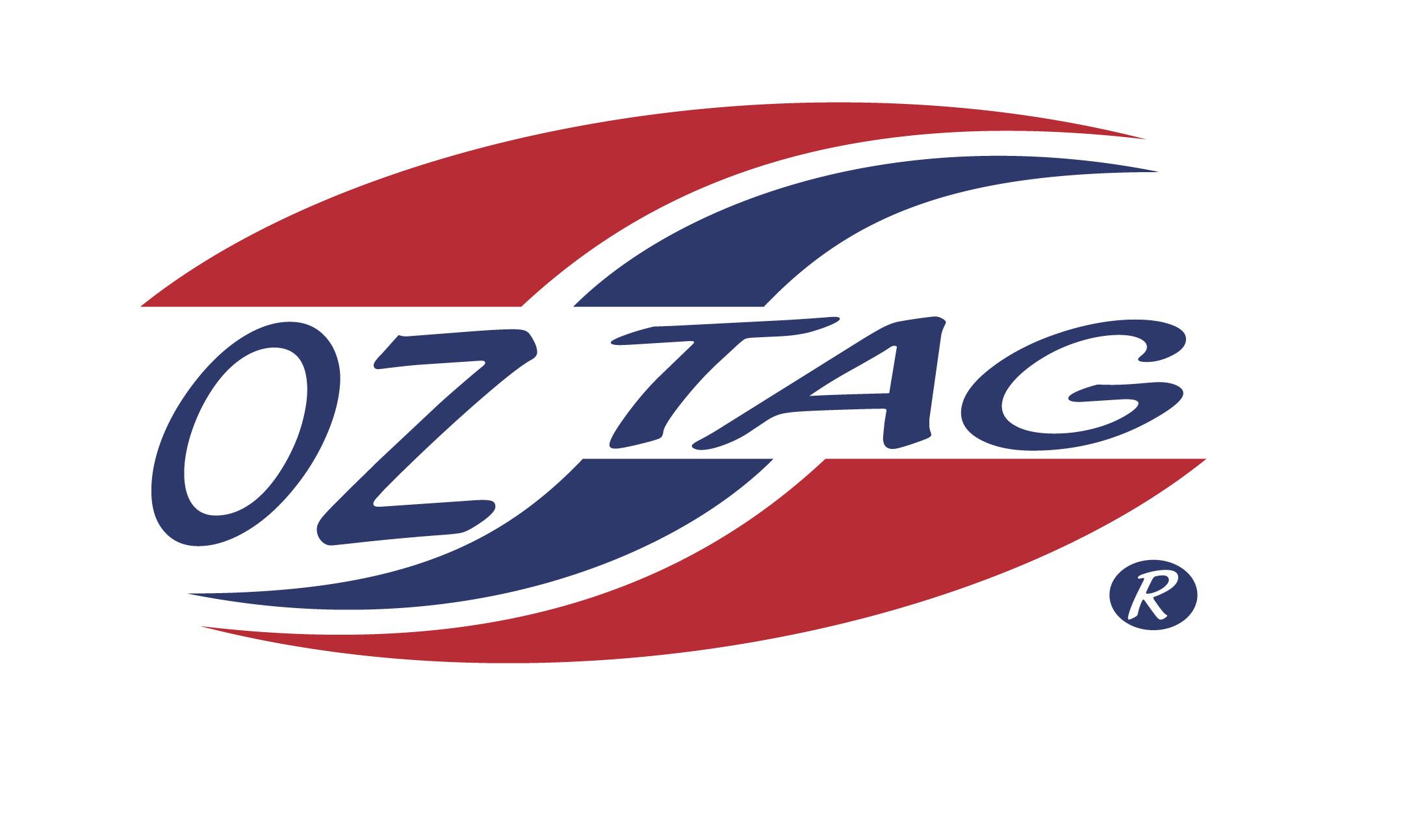 Congratulations to the following players selected in the East Hills Boys 17’s team to play at the 2021 NSW Junior State Cup – Feb 12 – 14, 2021 -  Coffs HarbourPlease contact your coach to accept your position in the team and confirm your availabilityTournament entry is $90 and payable now to your team manager or directly into the East Hills Junior Oztag Account – put your name as the referenceUniform is the same as last year – please let your manager know your sizesNAMETEAMLUKE BATESWHY BUTSEAN BOMBACIYOU GOODSVINCENT CASSARYOU GOODSBEAU COLLINSYOU GOODSBAILEY FULLERWHY BUTLUKE HALLOWESYOU GOODTIM JAGGERSWHY BUTHARRY PASSALISWHY BUTZAC POUNDYOU GOODSBRENDAN LEECEYOU GOODSZAC SPITTALWHY BUTHAYDEN SWIBELYOU GOODSKEANU TAKIWHY BUTJAMES TENCATENYOU GOODSBRAYDEN THICKETTSLY TAGGERSDANIEL TIBERTIYOU GOODS